PROFESSIONAL EXAMPLES 
OF GOALS & OBJECTIVES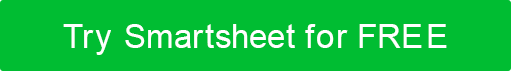 Company LeadershipCompany LeadershipGOALSOBJECTIVESBecome 
a better mentor.Schedule monthly check-ins with your supervisees. Distribute quarterly questionnaires to identify the skills and information that your supervisees want most. Perform a 30-minute weekly review of each supervisee’s performance, and help them find useful resources and information. 
EmployeesEmployeesGOALSOBJECTIVESWork your way up from an assistant to a management position.	Schedule a meeting with your supervisor to discuss long-term opportunities at the company. Request informational interviews with three managers who are in positions that interest you. Take advantage of one company training program per month. 
BusinessesBusinessesGOALSOBJECTIVESIncrease company sustainability.Incentivize employees to take public transportation by offering them 
$150 reimbursement per month. Convert an additional 15 percent of sourced materials into recycled products.Hire a team of environmental consultants to audit your production practices. 
TeamsTeamsGOALSOBJECTIVESBuild a strong team culture.Conduct a monthly check-in meeting to share expectations, set goals, and acknowledge team and individual successes.Host a monthly happy hour for team members. Provide a free quarterly training module that covers topics like diversity, equity, and inclusion (DEI), stress management, and communication skills. 
Project ManagementProject ManagementGOALSOBJECTIVESDeliver a successful project.Perform a comprehensive risk assessment. Develop a solid project plan. Secure approvals for your budget. 
MarketingMarketingGOALSOBJECTIVESIncrease brand awareness.Increase company Instagram posts from 10 per week to 15 per week. Research influencers in your field, and identify six mid-tier influencers to contact for potential partnership. Attend two conferences in the next three months. 
Human ResourcesHuman ResourcesGOALSOBJECTIVESDecrease employee turnover by 
15 percent in two years.Provide employees with additional healthcare benefits in order to decrease annual healthcare costs by 10 percent. Establish an employee recognition program to distribute company awards and prizes for high performance. Create a scholarship fund, so each employee can spend up to $2500 annually on continuing education. 
SalesSalesGOALSOBJECTIVESIncrease annual revenue by 
10 percent.Spend one hour per day on new customer outreach. Sell upgraded service to two existing customers per week. Spend one hour per day on existing customer outreach in order to decrease customer churn. 
DISCLAIMERAny articles, templates, or information provided by Smartsheet on the website are for reference only. While we strive to keep the information up to date and correct, we make no representations or warranties of any kind, express or implied, about the completeness, accuracy, reliability, suitability, or availability with respect to the website or the information, articles, templates, or related graphics contained on the website. Any reliance you place on such information is therefore strictly at your own risk.